Муниципальное общеобразовательное учреждение«Средняя общеобразовательная школа №32 имени 177 истребительного авиационного московского полка»Г. о. Подольск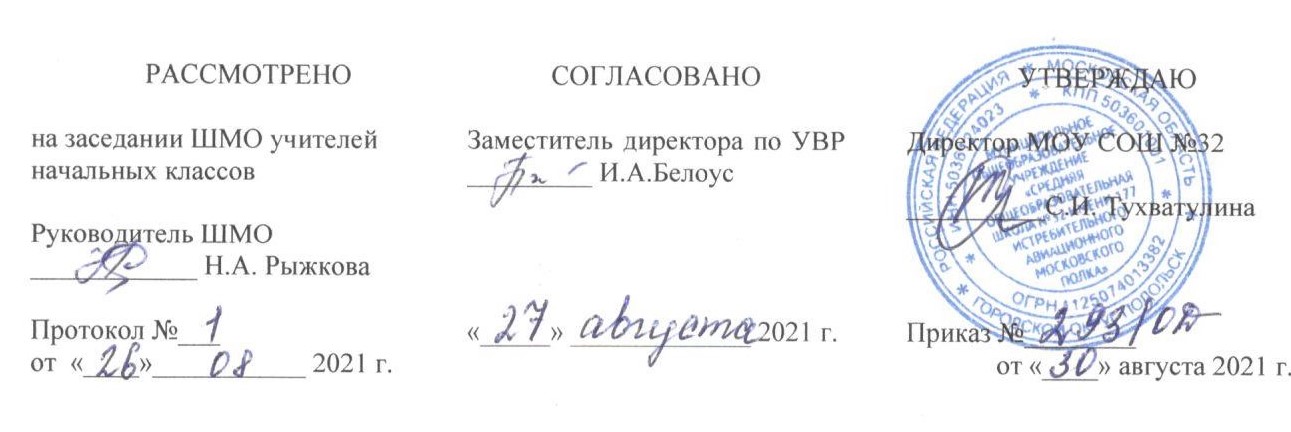 РАБОЧАЯ ПРОГРАММАПО МАТЕМАТИКЕ (УМК «Перспектива»)4 А классУчебных недель: 34Количество часов в неделю: 4Количество часов в год: 136                                                                                     Составитель:                                                                                                                                                                          учитель начальных классов                                                                                                   Рынсевич Инесса Александровна2021 – 2022 УЧЕБНЫЙ ГОДСодержаниеРабочая программа по учебному предмету «Математика» для 4 класса разработана в соответствии с ООП НОО МОУ СОШ №32 на основе авторской программы по предмету«Математика» под редакцией Дорофеева В.Г., Мираковой Т.Н. (М.: Просвещение, 2015 г.) Реализация программы предполагает использование УМК «Перспектива». В соответствии с образовательной программой школы, на изучение предмета «Математика» в 4 классе отведено 136 часов из расчета 4 часа в неделю.Общие цели учебного предмета «Математика»математическое развитие четвероклассника – формирование способности к интеллектуальной деятельности (логического и знаково – символического мышления), пространственного воображения, математической речи; умение строить рассуждения;освоение начальных математических знаний – понимание значения величин и способов их измерения; использование арифметических способов для разрешения сюжетных ситуаций; формирование умения решать учебные и практические задачи средствами математики;развитие мышления, качеств личности, интереса к математике, стремления использовать математические знания в повседневной жизни.формирование у учащихся основ умения учиться,создание возможностей для математической подготовки каждого ребёнка на высоком уровне.Задачи:формирование у учащихся способностей к организации своей учебной деятельности посредством освоения личностных, познавательных, регулятивных и коммуникативных универсальных учебных действий;приобретение опыта самостоятельной математической деятельности с целью получения нового знания, его преобразования и применения;формирование специфических для математики качеств мышления, необходимых для полноценного функционирования в современном обществе;духовно-нравственное развитие личности;создание здоровьесберегающей информационно-образовательной среды.Планируемые результаты изучения учебного предмета «Математика»ЛичностныеУ обучающегося будут сформированы:навыки самоконтроля и самооценки результатов учебной деятельности на основе выделенных критериев её успешности;знание и исполнение правил и норм школьной жизни, ответственное отношение к урокам математики;умения организовывать своё рабочее место на уроке;умения адекватно воспринимать требования учителя;интерес к познанию, к новому учебному материалу, к овладению новыми способами познания, к исследовательской и поисковой деятельности в области математики;понимание практической ценности математических знаний;навыки общения в процессе познания, занятия математикой;понимание ценности чёткой, лаконичной, последовательной речи; потребность в аккуратном оформлении записей, выполнении чертежей, рисунков и схем на уроках математики;навыки этики поведения;навыки сотрудничества со взрослыми и сверстниками в разных ситуациях;умения не создавать конфликтов и находить выходы из спорных ситуаций;установка на безопасный, здоровый образ жизни, наличие мотивации к творческому труду, работе на результат.Обучающийся получит возможность для формирования:адекватной оценки результатов своей учебной деятельности на основе заданных критериев её успешности;понимания значения математического образования для собственного общекультурного и интеллектуального развития и успешной карьеры в будущем;самостоятельности и личной ответственности за свои поступки, свой выбор в познавательной деятельности;эстетических потребностей в изучении математики;уважения к точке зрения собеседника, уважения ценностей других людей;этических чувств, доброжелательности и эмоционально-нравственной отзывчивости;готовности к сотрудничеству и совместной познавательной работе в группе, коллективе на уроках математики;желания понимать друг друга, понимать позицию другого;умения отстаивать собственную точку зрения;Метапредметные РегулятивныеОбучающийся научится:принимать и сохранять цели и задачи учебной деятельности, искать и находить средства их достижения;определять	наиболее	эффективные	способы	достижения	результата,	освоение начальных форм познавательной и личностной рефлексии;планировать, контролировать и оценивать учебные действия в соответствии с поставленной задачей и условиями её реализации;определять правильность выполненного задания на основе сравнения с аналогичными предыдущими заданиями или на основе образцов;находить несколько вариантов решения учебной задачи;различать способы и результат действия.Обучающийся получит возможность научиться:самостоятельно формулировать учебную задачу: определять её цель, планировать алгоритм решения, корректировать работу по ходу решения, оценивать результаты своей работы;ставить новые учебные задачи под руководством учителя;самостоятельно выполнять учебные действия в практической и мыслительной форме;корректировать выполнение задания в соответствии с планом, условиями выполнения, результатом действий на определённом этапе решения;корректировать свою учебную деятельность в зависимости от полученных результатов самоконтроля;давать адекватную оценку своим результатам учёбы;оценивать результат учебных действий, описывать результаты действий, используя математическую терминологию;самостоятельно вычленять учебную проблему, выдвигать гипотезы, оценивать их на правдоподобность, делать выводы и ставить познавательные цели на будущее;позитивно относиться к своим успехам и перспективам в учении;определять под руководством учителя критерии оценивания задания, давать самооценку.ПознавательныеОбучающийся научится:осуществлять поиск необходимой информации для выполнения учебных и проектных заданий творческого характера с использованием учебной и дополнительной литературы, в том числе возможности Интернета;использовать знаково-символические средства представления информации для создания моделей изучаемых объектов и процессов, схем решения учебных и практических задач;проводить сравнение по нескольким основаниям, в том числе самостоятельно выделенным, строить выводы на основе сравнения;осуществлять разносторонний анализ объекта;проводить классификацию объектов, самостоятельно строить выводы на основе классификации;самостоятельно проводить сериацию объектов;проводить несложные обобщения;устанавливать аналогии;использовать метод аналогии для проверки выполняемых действий;проводить несложные индуктивные и дедуктивные рассуждения;осуществлять действие подведения под понятие (для изученных математических понятий);самостоятельно или в сотрудничестве с учителем выявлять причинно-следственные связи и устанавливать родовидовые отношения между понятиями;самостоятельно анализировать и описывать различные объекты, ситуации и процессы, используя межпредметные понятия: число, величина, геометрическая фигура;под руководством учителя определять умения, которые будут сформированы на основе изучения данного раздела;определять круг своего незнания;совместно с учителем или в групповой работе отбирать необходимые источники информации среди предложенных учителем книг, справочников, энциклопедий, электронных дисков;совместно с учителем или в групповой работе предполагать, какая дополнительная информация будет нужна для изучения нового материала;совместно с учителем или в групповой работе применять эвристические приёмы (перебор, метод подбора, классификация, исключение лишнего, метод сравнения,рассуждение по аналогии, перегруппировка слагаемых, метод округления и т. д.) для рационализации вычислений, поиска решения нестандартной задачи.Обучающийся получит возможность научиться:планировать свою работу по изучению незнакомого материала;сопоставлять и отбирать информацию, полученную из различных источников (словари, энциклопедии, справочники, электронные диски, Интернет);самостоятельно делать выводы, перерабатывать информацию, преобразовывать её, представлять информацию в виде схем, моделей, сообщений;передавать содержание в сжатом, выборочном или развёрнутом виде.КоммуникативныеОбучающийся научится:активно использовать речевые средства для решения различных коммуникативных задач при изучении математики и других предметов;участвовать в диалоге, слушать и понимать других, высказывать свою точку зрения на события, поступки;оформлять свои мысли в устной и письменной речи с учётом учебных и жизненных речевых ситуаций;читать вслух и про себя текст учебника, рабочей тетради и научно-популярных книг, понимать прочитанное;сотрудничать в совместном решении проблемы (задачи), выполняя различные роли в группе;отстаивать свою точку зрения, соблюдая правила речевого этикета;критично относиться к своему мнению, уметь взглянуть на ситуацию с иной позиции и договариваться с людьми иных позиций;участвовать в работе группы, распределять роли, договариваться друг с другом;конструктивно   разрешать   конфликты   посредством	учёта	интересов сторон и сотрудничества.Обучающийся получит возможность научиться:предвидеть результаты и последствия коллективных решений;активно участвовать в диалоге при обсуждении хода выполнения задания и в выработке совместных действий при организации коллективной работы;чётко формулировать и обосновывать свою точку зрения;учитывать мнение собеседника или партнёра в решении учебной проблемы;приводить	необходимые	аргументы	для	обоснования	высказанной	гипотезы, опровержения ошибочного вывода или решения;стремиться к координации различных позиций в сотрудничестве;вставать на позицию другого человека;чётко выполнять свою часть работы в ходе коллективного решения учебной задачи, согласно общему плану действий прогнозировать и оценивать результаты своего труда.ПредметныеЧисла и величиныОбучающийся научится:моделировать ситуации, требующие умения считать тысячами, десятками тысяч, сотнями тысяч;выполнять счёт тысячами, десятками тысяч, сотнями тысяч, как прямой, так и обратный;выполнять сложение и вычитание тысяч, десятков тысяч, сотен тысяч с опорой на знание нумерации;образовывать числа, которые больше тысячи, из сотен тысяч, десятков тысяч, единиц тысяч, сотен, десятков и единиц;сравнивать числа в пределах миллиона, опираясь на порядок следования этих чисел при счёте;читать и записывать числа в пределах миллиона, объясняя, что обозначает каждая цифра в их записи, сколько единиц каждого класса в числе;упорядочивать натуральные числа от нуля до миллиона в соответствии с указанным порядком;моделировать ситуации, требующие умения находить доли предмета;называть и обозначать дробью доли предмета, разделённого на равные части;устанавливать закономерность — правило, по которому составлена числовая последовательность, и составлять последовательность по заданному или самостоятельно выбранному правилу;активно работать в паре или группе при решении задач на поиск закономерностей;группировать числа по заданному или самостоятельно установленному признаку;выражать массу, используя различные единицы измерения: грамм, килограмм, центнер, тонну;применять изученные соотношения между единицами измерения массы: 1 кг = 1000 г, 1 ц = 100 кг, 1 т = 10 ц, 1 т = 1000 кг;используя основные единицы измерения величин и соотношения между ними (килограмм — грамм; год — месяц — неделя — сутки — час — минута — секунда; километр — метр, метр — дециметр, дециметр — сантиметр, метр — сантиметр, сантиметр— миллиметр), сравнивать названные величины, выполнять арифметические действия с этими величинами.Обучающийся получит возможность научиться:классифицировать числа по одному или нескольким основаниям, объяснять свои действия;читать и записывать дробные числа, правильно понимать и употреблять термины: дробь, числитель, знаменатель;сравнивать доли предмета.Арифметические действия Обучающийся научится:использовать названия компонентов изученных действий, знаки, обозначающие эти операции, свойства изученных действий;выполнять действия с многозначными числами (сложение, вычитание, умножение и деление на однозначное, двузначное числа в пределах 10 ООО) с использованием таблиц сложения и умножения чисел, алгоритмов письменных арифметических действий (в том числе деления с остатком);выделять неизвестный компонент арифметического действия и находить его значение;выполнять устно сложение, вычитание, умножение и деление однозначных, двузначных и трёхзначных чисел в случаях, сводимых к действиям в пределах 100 (в том числе с нулём и единицей);вычислять значение числового выражения, содержащего два-три арифметических действия, со скобками и без скобок.Обучающийся получит возможность научиться:выполнять умножение и деление на трёхзначное число;использовать свойства арифметических действий для рационализации вычислений;прогнозировать результаты вычислений;оценивать результаты арифметических действий разными способами.Работа с текстовыми задачами Обучающийся научится:анализировать задачу, устанавливать зависимость между величинами, взаимосвязь между условием и вопросом задачи, определять количество и порядок действий для решения задачи, выбирать и объяснять выбор действий;оценивать правильность хода решения и реальность ответа на вопрос задачи;решать задачи, в которых рассматриваются процессы движения одного тела (скорость, время, расстояние), работы (производительность труда, время, объём работы);решать учебные задачи и задачи, связанные с повседневной жизнью, арифметическим способом (в одно-два действия);выполнять проверку решения задачи разными способами.Обучающийся получит возможность научиться:составлять задачу по её краткой записи, таблице, чертежу, схеме, диаграмме и т. д.;преобразовывать данную задачу в новую посредством изменения вопроса, условия задачи, дополнения условия и т. д.;решать задачи в 4—5 действий;решать текстовые задачи на нахождение дроби от числа и числа по его дроби;находить разные способы решения одной задачи.Пространственные отношения и геометрические фигуры Обучающийся научится:описывать взаимное расположение предметов в пространстве и на плоскости;распознавать на чертеже окружность и круг, называть и показывать их элементы (центр, радиус, диаметр), характеризовать свойства этих фигур;классифицировать углы на острые, прямые и тупые;использовать чертёжный треугольник для определения вида угла на чертеже;выполнять построение геометрических фигур с заданными измерениями (отрезок, квадрат, прямоугольник) с помощью линейки, угольника;использовать свойства прямоугольника и квадрата для решения задач;распознавать шар, цилиндр, конус;конструировать модель шара из пластилина, исследовать и характеризовать свойства цилиндра, конуса;находить в окружающей обстановке предметы шарообразной, цилиндрической или конической формы.Обучающийся получит возможность научиться:копировать	и	преобразовывать	изображение	прямоугольного	параллелепипеда (пирамиды) на клетчатой бумаге, дорисовывая недостающие элементы;располагать модель цилиндра (конуса) в пространстве, согласно заданному описанию;конструировать модель цилиндра (конуса) по его развёртке;исследовать свойства цилиндра, конуса.Геометрические величины Обучающийся научится:определять длину данного отрезка с помощью измерительной линейки;вычислять	периметр	треугольника,	прямоугольника	и	квадрата,	площадь прямоугольника и квадрата;применять единицу измерения длины — миллиметр и соотношения: 1м = 1000 мм; 10 мм = 1 см,1000 000 мм = 1 км;применять единицы измерения площади: квадратный миллиметр (мм2), квадратный километр (км2), ар (а), гектар (га) и соотношения: 1 см2 = 100 мм2, 100 м2 = 1 а, 10 000 м2 = 1 га, 1 км2 = 100 га;оценивать размеры геометрических объектов, расстояния приближённо (на глаз).Обучающийся получит возможность научиться:находить периметр и площадь плоской ступенчатой фигуры по указанным на чертеже размерам;решать задачи практического характера на вычисление периметра и площади комнаты, квартиры, класса и т. д.Работа с информацией Обучающийся научится:читать и заполнять несложные готовые таблицы;читать несложные готовые столбчатые диаграммы;понимать и использовать в речи простейшие выражения, содержащие логические связки и слова («...и...», «если... то...», «верно /неверно, что...», «каждый», «все», «некоторые»,«не»);Обучающийся получит возможность научиться:сравнивать и обобщать информацию, представленную в виде таблицы или диаграммы;понимать и строить простейшие умозаключения с использованием кванторных слов («все», «любые», «каждый», «некоторые», «найдётся») и логических связок: («для того чтобы... нужно...», «когда... то...»);правильно употреблять в речи модальность («можно», «нужно»);составлять и записывать несложную инструкцию (алгоритм, план выполнения действий);собирать и представлять информацию, полученную в ходе опроса или практико- экспериментальной работы, таблиц и диаграмм;объяснять, сравнивать и обобщать данные практико-экспериментальной работы, высказывать предположения и делать выводы.Содержание учебного предмета «Математика»Числа от 100 до 1000. Повторение (16 ч)Повторение материала за курс 3 классаЧисловые выражения. Числовые выражения с действиями одной ступени, обеих ступеней, со скобками и без скобок. Порядок действий.Диагональ многоугольника. Свойства диагоналей прямоугольника, квадрата.Виды треугольников. Классификация треугольников по длине сторон: равнобедренные, равносторонние и разносторонние.Деление круглых чисел на 10 и на 100. Приёмы деления круглых десятков и круглых сотен на 10 и 100. Единицы стоимости: рубль, копейка и их соотношение.Деление числа на произведение. Три способа деления числа на произведение.Цилиндр. Цилиндр, боковая поверхность и основание цилиндра. Развёртка цилиндра. Задачи на нахождение неизвестного по двум суммам. Задачи на пропорциональное деление, когда неизвестную величину находят по суммам двух других величин.Деление круглых чисел на круглые десятки. Приёмы деления на круглые десятки.Деление на двузначное число (письменные вычисления). Алгоритм письменного деления на двузначное число.Числа от 100 до 1000. Приемы рациональных вычислений (35 ч)Группировка слагаемых. Округление слагаемых. Знакомство с приёмами рационального выполнения действия сложения: группировка слагаемых, округление слагаемых.Умножение чисел на 10 и 100. Приёмы умножения чисел на 10 и 100.Умножение числа на произведение. Три способа умножения числа на произведение.Окружность и круг. Знакомство с окружностью и кругом и их элементами: центр окружности (круга), радиус и диаметр окружности (круга). Свойства радиуса (диаметра) окружности (круга).Среднее арифметическое. Знакомство с понятием среднего арифметического нескольких величин, способом его вычисления.Умножение двузначного числа на круглые десятки. Приёмы умножения числа на круглые десятки вида 16*30.Скорость. Время. Расстояние. Задачи на движение, характеризующие зависимость между скоростью, временем и расстоянием.Умножение двузначного числа на двузначное (письменные вычисления). Знакомство с алгоритмом письменного умножения двузначного числа на двузначное в пределах 1000.Числа, которые больше 1000. Нумерация (13 ч)Тысяча. Счёт тысячами. Тысяча как новая счётная единица, счёт тысячами.Десяток тысяч. Счёт десятками тысяч. Миллион. Десяток тысяч как новая счётная единица. Счёт десятками тысяч.Сотня тысяч. Счёт сотнями тысяч. Сотня тысяч как новая счётная единица. Счёт сотнями тысяч. Миллион.Виды углов. Знакомство с видами углов (прямые, тупые и острые). Алгоритм определения вида угла на чертеже с помощью чертёжного треугольника.Разряды и классы чисел. Таблица разрядов и классов. Класс единиц, класс тысяч и их состав. Конус. Конус, боковая поверхность вершина и основание конуса. Развёртка конуса.Миллиметр. Миллиметр как новая единица измерения длины. Соотношения единиц длины. Задачи на нахождение неизвестного по двум разностям. Задачи на пропорциональное деление, когда неизвестную величину находят по разностям двух других величин.Числа, которые больше 1000. Сложение и вычитание (12 ч)Алгоритм письменного сложения и вычитания многозначных чисел.Центнер и тонна. Центнер и тонна как новые единицы измерения массы. Соотношения единиц массы.Доли дроби. Знакомство с долями предмета, их названием и обозначением.Секунда. Секунда как новая единица времени. Соотношение единиц времени: час, минута, секунда. Секундомер.Сложение и вычитание величин. Приёмы письменного сложения и вычитания составных именованных величин.Числа, которые больше 1000. Умножение и деление (60 ч)Умножение   многозначного   числа   на   однозначное    число    (письменные   вычисления). Алгоритм письменного умножения многозначного числа на однозначное число.Умножение и деление на 10,100,1000,10 000 и 100 000. Приёмы умножения и делениямногозначных чисел на 10,100,1000,10 000, 100 000.Нахождение дроби от числа. Задачи на нахождение дроби от числа.Умножение на круглые десятки, сотни и тысячи. Приёмы умножения на круглые десятки, сотни и тысячи.Таблица единиц длины. Единицы длины (миллиметр, сантиметр, дециметр, метр, километр) и их соотношения.Задачи на встречное движение. Знакомство с задачей на встречное движение, её краткой записью и решением.Таблица единиц массы. Единицы массы (грамм, килограмм, центнер, тонна) и их соотношения.Задачи на движение в противоположных направлениях. Знакомство с задачей на движение в противоположных направлениях, её схематической записью и решением.Умножение на двузначное числоУмножение на двузначное число. Приём письменного умножения на двузначное число Задачи на движение в одном направлении. Знакомство с задачей на движение в одном направлении, её схематической записью и решением.Время. Единицы времени. Единицы времени (секунда, минута, час, сутки, неделя, месяц, год, век) и их соотношения.Умножение величины на число. Приём умножения составной именованной величины на число.Деление многозначного числа на однозначное число. Приём письменного деления многозначного числа на однозначное число.Шар. Знакомство с шаром, его изображением. Центр и радиус шараНахождение числа по его дроби. Задачи на нахождение числа по его дроби.Деление	чисел,	которые	оканчиваются	нулями,	на	круглые	десятки,	сотни	и тысячи. Приёмы деления многозначного числа на круглые десятки, сотни и тысячи Задачи на движение по реке. Знакомство с задачами на движение по реке, их краткой записью и решением.Деление многозначного числа на двузначное число. Приём деления многозначного числа на двузначное числоДеление величины на число. Деление величины на величину. Приёмы деления величины на число и на величинуАр и гектар. Ар и гектар как новые единицы площади и их соотношения с квадратным метром.Таблица единиц площади. Единицы площади (квадратный миллиметр, квадратный сантиметр, квадратный дециметр, квадратный метр, квадратный километр, ар и гектар) и их соотношения. Составление таблицы единиц площади.Умножение многозначного числа на трёхзначное число. Приём письменного умножения многозначного числа на трёхзначное число.Деление многозначного числа на трёхзначное число. Приём письменного деления многозначного числа на трёхзначное число.Деление многозначного числа с остатком. Приём письменного деления многозначного числа с остатком.Приём округления делителя. Подбор цифры частного с помощью округления делителя. Особые случаи умножения и деления многозначных чисел. Приёмы письменного умножения и деления многозначных чисел, когда нули в конце множителей (24 700 • 36, 247 • 360, 2470360) или в середине одного из множителей (364 • 207), когда нули в конце делимого (136 800 : 57) или в середине частного (32 256 : 32 = 1008Тематическое планирование (4часа в неделю, 136 часов)Практическая часть программы№ п/пНазвание раздела/темыКоличество часовна изучение1Числа от 100 до 1000. Повторение162Числа от 100 до 1000. Приемы рациональных вычислений353Числа, которые больше 1000. Нумерация134Числа, которые больше 1000. Сложение и вычитание125Числа, которые больше 1000. Умножение и деление60Итого1361 четверть2 четверть3 четверть4 четвертьИтогоКонтрольныеработы223310